Таблица кодов ошибок стабилизатора напряжения RUCELF SDW II-12000-L: Принципиальная схема стабилизатора напряжения: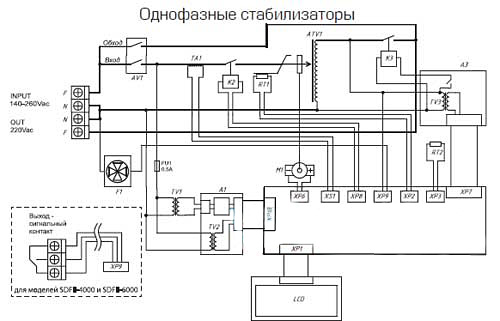                                                         A1 - Плата источника питания.
                                                        А2 - Плата управления стабилизатором.
                                                        А3 - Плата измерения выходного напряжения.
                                                        F1 - Вентилятор принудительного охлаждения.
                                                        К3 - Контактор включения и отключения нагрузки.
                                                        М1 - Мотор-редуктор привода токосъемника.
                                                     TV-1 - Трансформатор платы источника питания.
                                                     TV-2 - Трансформатор измерения входного напряжения.
                                                     TV-3 - Трансформатор измерения выходного напряжения.код ошибкиНазваниеОписание01Ошибка стартаЕсли при подаче питания на плату управления невозможно выставить на выходе стабилизатора 220 В, то происходит ошибка. Для восстановления нормальной работы необходимо кратковременно выключить стабилизатор из сети 220 В.02Пониженное напряжение на выходе стабилизатораСброс защиты происходит при установлении выходного напряжения больше 190 В в течение 5 секунд.03Повышенное напряжение на выходе стабилизатораСброс защиты происходит при установлении выходного напряжения меньше 242 В в течение 5 секунд.04Превышение температуры свыше 100°С, либо неисправность датчика температурыОтключение защиты по температуре происходит при снижении температуры до 55°С05Срабатывание защиты по току (перегрузка)Уменьшите нагрузку. Сброс защиты происходит при установлении выходного тока меньше 100% номинального тока в течение 5 секунд.06Превышение входного напряжения свыше 300 ВЕсли входное напряжение больше 300 В в течение 10 с, происходит отключение входного автомата защиты. Для восстановления работы необходимо включить стабилизатор.07Неисправность датчика температурыПри определении этой неисправности происходит блокировка работы стабилизатора.08Неисправность мотораЕсли входное напряжение находится в пределах 140 – 260 В, входное реле включено и в течение 10 с стабилизатор не может установить на выходе 220 В, работа стабилизатора блокируется.09Критическая ошибкаЕсли в течение часа срабатывала защита по току 3 раза, блокируется работа стабилизатора. Для восстановления нормальной работы необходимо включить автоматический выключатель входного напряжения стабилизатора.